Happy Labor Day CelebrationYou have worked hard
toiling throughout delivering your best
now it’s time to relax
have some rest
best wishes on Labor Day 2016 !!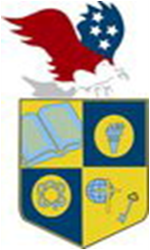 U.S. INTERNATIONALCHRISTIAN ACADEMYis an independent, international autonomousglobal high school institutionwww.USICAhs.orgadmin@USICAhs.org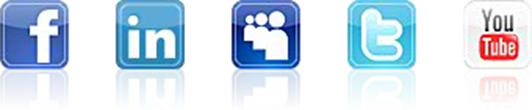 Student Government AssociationUSICAsga@yahoo.com